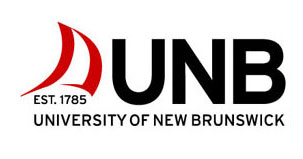 UNIVERSITY OF NEW BRUNSWICKGRADUATE PROGRAM IN EXPERIMENTAL PSYCHOLOGYAGREEMENT FOR PRACTICUM WORK (PSYC 6641)To be submitted to the Experimental Program Director at a minimum of 2 weeks before the start of the practicumThe Experimental Program Director for the Department of Psychology will provide potential supervisors and students with general guidelines for the planned practicum as set out in the Graduate Handbook. The Director would be pleased to answer any questions you may have as a student or potential supervisor. If you agree with the general guidelines for the practicum as described in the Graduate Handbook, we ask each of you to indicate your agreement by signing this form.In undertaking this practicum for the above-named student, we each agree to the commitments requested by the Department of Psychology, UNB.Student: __________________________________________________ Date: _______________
Primary Supervisor: _________________________________________ Date: _______________UNB Experimental Program Director: ___________________________ Date: _______________
This form should be scanned and sent to the Director of the Experimental Psychology Program. Student Name: Student Name: Primary Supervisor:Primary Supervisor:Practicum Coordinator: Practicum Coordinator: Site Location:   Site Location:   Primary Supervisor’s Highest Degree and Institution:Primary Supervisor’s Highest Degree and Institution:Primary Supervisor’s Additional Qualifications (if applicable):Primary Supervisor’s Additional Qualifications (if applicable):Names and Qualifications of Others who Might be Involved in Supervision:Names and Qualifications of Others who Might be Involved in Supervision:Names and Qualifications of Others who Might be Involved in Supervision:Names and Qualifications of Others who Might be Involved in Supervision:Description of Practicum Setting:Description of Practicum Setting:Description of Practicum Setting:Description of Practicum Setting:Duration of Placement: _______    to ________Start date           End date No. of Weeks:Total No. of Anticipated Hours:No. of Weeks:Total No. of Anticipated Hours:Supervision Method (scheduled vs. informal, one-on-one vs group):Description of Planned Activities:Description of Planned Activities:Description of Planned Activities:Description of Planned Activities:Description of Planned Learning Outcomes for Student:Description of Planned Learning Outcomes for Student:Description of Planned Learning Outcomes for Student:Description of Planned Learning Outcomes for Student:Additional Comments:Additional Comments:Additional Comments:Additional Comments: